Instrument 3090-0297 – Req 25 (IT Schedule 70 Post-Award Survey)Welcome to IT Schedule 70!First, we would like to say “Congratulations” on your contract award!  GSA recognizes the extensive amount of time, effort, and resources your company has invested to become a GSA Multiple Award Schedule (MAS) contract holder.  The goal of the IT Schedule 70 Business Program Office is to ensure you are equipped with the necessary tools to successfully market and maintain your newly awarded IT Schedule 70 contract.  To get started, we encourage you to utilize the valuable information and training resources available through the Vendor Support Center  (VSC).  Our research shows that vendors who take advantage of the VSC’s vast resources achieve greater success in the competitive federal market.Please familiarize yourself with the terms and conditions of your contract to successfully manage the requirements. Some key responsibilities you should be aware of are: Reporting sales and remitting the Industrial Funding Fee (IFF) Register your contract in the 72A Quarterly Reporting System and remember to report your sales quarterly (including zero sales) in accordance with clause 552.238-74. The VSC has useful guides and information for you on this topic.Preparing and uploading your electronic catalog data and pricelistI-FSS-600 – Contract Price Lists & Clause 552.238-71-Submission and Distribution of Authorized FSS Schedule Pricelists: These clauses provide instructions for preparing your paper and electronic GSA Schedule catalog pricelists, as well as instructions for printing and distributing paper pricelists. 

You must submit your electronic catalog file to GSA within six months from the date of this contract award. Once submitted, your electronic catalog will appear on GSA Advantage!®

For more information, please visit the VSC Getting on GSA Advantage! page.Keeping your contract current by submitting changes through the eMod systemOther helpful resources and sites:GSA InteractInteract is an open, collaborative community where you can connect, communicate, learn, share, and engage with others on a myriad of GSA topics.  If you are interested in joining our Interact community, simply click on the above link, register for an account, and join the discussion.  It’s that easy!  On Interact, you will find a variety of online social groups you can join.  These groups discuss and cover an array of business topics of interest to our federal, state and local customers as well as our vendor partners.Schedules Contractor Success - Marketing Matters! Interact GroupOnce registered in Interact, we recommend viewing the 4-part webinar series “GSA Schedules Training for Vendor Success”.  This informative series not only provides you with key marketing strategies to assist you with becoming more successful, it will provide you with greater insight on the federal contracting process.IT Schedule 70 webpage Enter your email address in the field next to the green envelope icon where it states "Get email updates when this page changes"IT Schedule 70 Training and EventsEach month, we will offer multiple virtual training sessions which cover topics that matter most to you.  During these sessions, we will also have contracting officers, other MAS programs speakers, and IT Schedule 70 subject matter experts available to answer your questions.We are here to help! If you have questions, please feel free to contact our National Customer Service Center at (855-482-4348) or via email at ITCSC@gsa.gov.If you have a moment, please provide feedback on your experience, we would really appreciate it!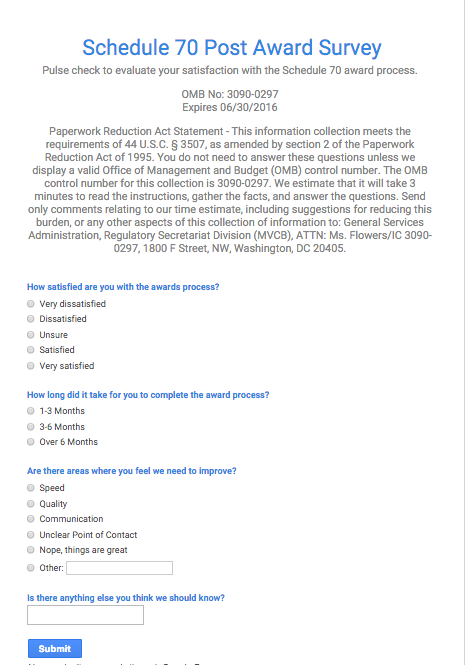 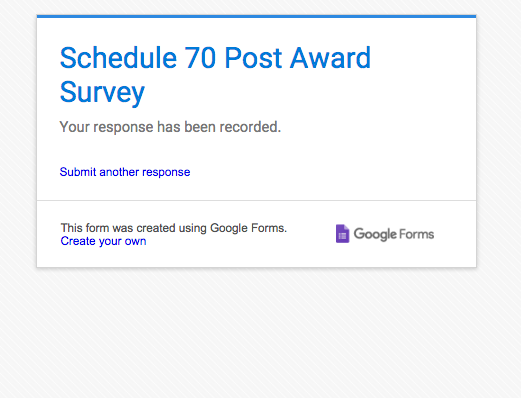 